МКОУ СОШ с. Карман2022-2023 учебный год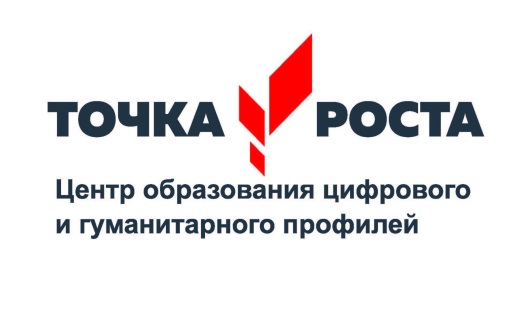 ТОЧКА РОСТА  (ШАХМАТЫ)Достижения учащихсяГруппа учащихся, в составе 14 человек, занимаются шахматами третий годЗа второй год обучения учащиеся научились:уметь видеть нападение со стороны партнёра, защищать свои фигуры, нападать и создавать угрозы; защищать свои фигуры от нападения и угроз;решать шахматные задачи на тактику и видеть следующие тактические угрозы в партиях: двойной удар, связку, ловлю фигуры, сквозной удар, мат на последней горизонтали, открытый и двойной шахи;ставить мат одинокому королю ладьёй и королём;разыгрывать шахматную партию с партнёром от начала и до конца, правильно выводя фигуры в дебюте; реализовывать большое материальное преимущество.Задачи в ближайшей перспективе:1.Отработка на практике тактических приёмов: двойной удар, связку, ловлю фигуры, сквозной удар, мат на последней горизонтали, открытый и двойной шахи;2.отработка на  практике шахматной нотации3. Отработка на практике концентрации внимания4. Отработка на практике построения логических суждений5. Отработка на практике выявления причинно-следственных связей6. Отработка на практике творческого подхода к решению задачЗадачи в дальнейшей перспективе:1.Участие в школьных шахматных турнирах2.Участие в межшкольных шахматных турнирах